Kupní smlouvauzavřená dl e ust. § 2079 a násl. zákona č. 89/2012 Sb., občanského zákoník u, v aktuálním znění (dále jen „OZ")SMLUVNÍ STRANYVysoká škola chemicko-technologická v Prazese sídlem: Technická 5, Praha 6 - Dejvice, PSČ 16000 zastoupená: xxxxx, rektor                                                           IČO: 60461373DIČ: CZ60461373Bankovní spojení: xxxxx; č. účtu: xxxxx(dále jen „Kupující“)aO.K. SERVIS BioPro, s.r.o.se sídlem Bořetická 2668/1, 19300 Praha 9 - Horní Počernicezapsaná v obchodním rejstříku vedeném Městským soudem v Praze, odd. C, vložka 35419zastoupená xxxxx – jednatel společnostiIČO: 62914511DIČ: CZ62914511Bankovní spojení: xxxxx; č. účtu vedeného u správce daně: xxxxx(dále jen" Prodávající")Kupující a Prodávající dále společně jen "Smluvní strany" nebo každý z nich samostatně jen "Smluvní strana").uzavírají dnešního dne, měsíce a roku tuto kupní smlouvu (dále jen „Smlouva")Základní ustanoveníProdávající bere  na  vědomí,  že  kupující  považuje  účast  prodávajícího  ve  veřejné  zakázce  při splnění kvalifikačních předpokladů za potvrzení skutečnosti, že prodávající je ve smyslu ustanovení § S odst. 1 OZ schopen při  plnění této Smlouvy jednat se znalostí a pečlivostí, která je s jeho povoláním nebo stavem spojena, s tím, že případné jeho jednání bez této odborné péče půjde k jeho tíži. Prodávající nesmí svou kvalitu odborníka ani své hospodářské postavení zneužít k vytváření nebo k využití závislosti slabší strany a k dosažení zřejmé a nedůvodné nerovnováhy ve vzájemných právech a povinnostech Smluvních stran.Prodávající bere na vědomí, že kupující není ve vztahu k předmětu této Smlouvy podnikatelem, a ani se předmět této Smlouvy netýká podnikatelské činnosti kupujícího.Prodávající se stal vítězem výběrového řízení vyhlášeného Kupujícím na zakázku malého rozsahu s názvem „Výuková extrakční jednotka" zadávanou mimo režim zákona  č. 134/2016 Sb.,                      o zadávání veřejných zakázek {dále jen „Výběrové řízení").Výchozími podklady pro dodání předmětu plnění dle této Smlouvy jsou rovněž: Zadávací podmínky Výběrového řízení;Technická specifikace plnění dle zadávacích podmínek a nabídky Prodávajícího, která tvoří Přílohu č. 1 této Smlouvy (dále jen „Technická specifikace plnění") a je její nedílnou součástí; Nabídka Prodávajícího podaná v rámci Výběrového řízení, která předmět plnění technicky popisuje (dále  jen „ Nabídka").Prodávající prohlašuje, že disponuje veškerými odbornými předpoklady potřebnými pro dodání předmětu plnění dle Smlouvy, je k jeho plnění / dodání oprávněn a na jeho straně neexistují žádné překážky, které by mu bránily předmět této Smlouvy Kupujícímu dodat .Smluvní strany prohlašují, že zachovají mlčenlivost o skutečnostech, které se dozvědí v souvislosti s touto Smlouvou a při jejím plnění a jejichž vyzrazení by jim mohlo způsobit újmu. Tímto nejsou dotčeny povinnosti Kupujícího vyplývající z právních předpisů.Předmět SmlouvyPředmětem této Smlouvy je závazek Prodávajícího dodat Kupujícímu a převést na Kupujícího vlastnické právo k přístroji specifikovanému Technickou specifikací plnění, která tvoří Přílohu č. 1 této Smlouvy (dále jen jako „ přístroj" nebo „ zboží").Součástí plnění Prodávajícího je také:doprava přístroje do místa plnění, jeho vybalení a kontrola,instalace, připojení přístroje k instalačním rozvodům v místě plnění včetně jeho uvedení do provozu a seřízení,) demonstrace provozu přístroje a ověření parametrů požadovaných  kupujícím. Toto  ověření bude součástí instalačního a předávacího protokolu. U kalibrovatelných zařízení bude přístroj dodán včetně kalibračního listu,zpracování a předání instrukcí a návodů Kupujícímu k obsluze a údržbě přístrojů v českém nebo anglickém jazyce, a to elektronicky nebo v tištěné podobě,provedení zaškolení obsluhy přístroje v českém či anglickém jazyce ihned po instalaci přístroje (tzn. poskytnutí výkladu o konstrukci a funkci přístroje, předvedení obsluhy přístroje včetně postupů všech rutinních měření a údržby přístroje  vykonávaných  obsluhou přístroje,  metodické2vedení a kontrola školeného pracovníka/u pří praktickém nácviku obsluhy a údržby vykonávané obsluhou přístroje, přezkoušení školeného pracovníka a vystavení potvrzení opravňujícího školeného pracovníka k obsluze a údržbě přístroje na vyžádání),předání prohlášení o shodě dodaného přístroje se schválenými standardy,poskytnutí oprávnění k výkonu práva užít software (licenci) tam, kde je to pro řádné užívání předmětu plnění nezbytné, či tak Prodávající požaduje dle této Smlouvy,(viii)vypracování seznamu dodaných položek pro účely kontroly,odvoz a likvidace nepotřebných obalů a dalších materiálů použitých Prodávajícím při plnění této Smlouvy,spolupráce s Kupujícím v průběhu realizace dodávky, spočívající mimo jiné i v kontrole připravenosti prostor pro instalací přístroje,(Přístroj dle odst. 3.1. a plnění dle odst. 3.2 tohoto článku Smlouvy dále i jako „dodávka"}.Kupující  se  zavazuje   řádně   a   včas   dodaný   přístroj,   služby   a   práce   převzít   a   zaplatit  za ně Prodávajícímu kupní cenu uvedenou v článku 5. této Smlouvy.Prodávající výslovně souhlasí a zavazuje se Kupujícímu pro případ, že ke splnění požadavků Kupujícího vyplývajících z této Smlouvy včetně jejích příloh a k řádnému provedení a provozu přístroje budou potřebné i další dodávky a práce výslovně neuvedené  v této  Smlouvě,  tyto  dodávky  a práce  na  své náklady  obstarat  či  provést  a  do svého plnění zahrnout  bez  dopadu  na kupní cenu podle této Smlouvy.Prodávající se zavazuje za podmínek stanovených touto Smlouvou řádně a včas na svůj náklad a na svoji odpovědnost dodat Kupujícímu přístroj do místa plnění a předat mu ho a dále provést služby a  práce specifikované  v odst. 3.1 a 3.2 tohoto článku Smlouvy.  Prodávající odpovídá  za to, že přístroj a služby budou v souladu s touto Smlouvou včetně příloh, Nabídkou, platnými právními, technickými a kvalitativními normami, a že přístroj bude mít CE certifikát.Prodávající není oprávněn odevzdat kupujícímu větší množství zboží ve smyslu § 2093 občanského zákoníku.Vlastnické právoVlastnické právo přechází na Kupujícího převzetím přístroje. Převzetím se rozumí podpis předávacího protokolu o předání a převzetí přístroje oběma Smluvními stranami, kterým zároveň přechází na Kupujícího i nebezpečí škody na přístroji.Kupní cena a platební podmínkyKupní cena za předmět Smlouvy uvedený v článku 3 odst. 3.1. a 3.2. byla stanovena na základě Nabídky jako cena maximální a nepřekročitelná, a to ve výši 1.183.000,- Kč bez DPH (slovy Jedenmilionstoosmdesáttřitisíc korun českých) (dále jen „ kupní cena"), plus 21 % DPH ve výši 248.430,- Kč (slovy Dvěstěčtyřicetosmtísícčtyřístatřicet korun českých), tj. celkem ve  výší 1.431.430,- Kč s DPH.V kupní ceně jsou zahrnuty veškeré náklady spojené s dodáním zboží a zisk prodávajícího spojené   s dodáním zboží (zejména doprava zboží na místo dodání, clo, pojištění, instalace zboží, dodání všech zákonných podkladů ke zboží, provedení zaškolení uživatelů kupujícího kvalifikovaným pracovníkem, kompletní  zajištění  záručního  servisu).    Kupní cena  je  za  předmět  plnění cenou3nejvyšší přípustnou. Kupní cena může být měněna pouze písemným dodatkem k této Smlouvě, a to pouze v případě, že:po uzavření Smlouvy a před termínem předání a převzetí přístroje dojde ke změně sazeb DPH (je možná výhradně změna výše DPH).Kupní cenu se zavazuje Kupující uhradit Prodávajícímu takto:Platba za dodávku Zboží proběhne na základě řádně vystaveného daňového dokladu (faktury), obsahujícího všechny náležitosti, ve lhůtě splatnosti do 30 kalendářních dnů ode dne jejího prokazatelného doručení Kupujícímu. Faktura bude vystavena Prodávajícím nejdříve po dodání Zboží, jeho řádné a úplné instalaci, dodání zákonných dokladů, provedení všech zkoušek ověřujících splnění technických parametrů daných touto Smlouvou. a provedení úvodního základního školení obsluhy, což bude potvrzeno písemným protokolem o dodání a instalaci Zboží. Dokladem o řádném splnění závazků uvedených v předchozí větě Prodávajícím je písemný datovaný předávací protokol opatřený podpisy oprávněných osob obou smluvních stran jednat ve věcech technických. Lhůta splatnosti faktury je 30 dnů od data jejího doručení Kupujícímu. Zaplacením účtované částky se rozumí den jejího odeslání na účet Prodávajícího. Daňové doklady - faktury vystavené Prodávajícím podle této Smlouvy budou v souladu s příslušnými právními předpisy české republiky obsahovat zejména tyto údaje:obchodní firmu/název a sídlo Kupujícíhodaňové identifikační číslo Kupujícíhoobchodní firmu/název a sídlo Prodávajícíhodaňové identifikační číslo Prodávajícíhoevidenční číslo daňového dokladurozsah a předmět plnění,datum vystavení daňového dokladu,datum uskutečnění plnění nebo datum přijetí úplaty, a to ten den, který nastane dříve, pokud se liší od data vystavení daňového dokladu,cena plnění.Pokud daňový doklad - faktura nebude vystaven v souladu s platebními podmínkami stanovenými Smlouvou nebo nebude splňovat požadované zákonné náležitosti nebo nebude-li doručena Kupujícímu do termínu uvedeného výše, je Kupující oprávněn daňový doklad - fakturu Prodávajícímu vrátit jako neúplnou, resp. nesprávně vystavenou, k doplnění, resp. novému vystavení ve lhůtě 5 pracovních dnů od data jejího doručení Kupujícímu. V takovém případě Kupující není v prodlení s úhradou kupní ceny nebo její části a Prodávající vystaví opravenou fakturu s novou, shodnou lhůtou splatnosti, která začne plynout dnem doručení opraveného nebo nově vyhotoveného daňového dokladu - faktury Kupujícímu.S.S.    Fakturační údaje Kupujícího jsou uvedeny v článku 1. této Smlouvy.Prodávající je povinen Kupujícímu zaslat na emailovou adresu xxxxx                                    elektronickou verzi faktury ve formátu.pdf a následně zaslat originál faktury poštou na adresu Kupujícího uvedenou v článku č 1. této smlouvy.Prodávající prohlašuje, že v článku 1. této Smlouvy uvedl svůj bankovní účet, který je uveřejněn v Registru plátců. Toto ustanovení se nevztahuje na osoby, které nemají povinnost podat přihlášku k registraci podle zákona o DPH.4Termíny plnění předmětu SmlouvyProdávající se zavazuje řádně zhotovit, obstarat, dodat, vyzkoušet, instalovat, předat Kupujícímu a demonstrovat funkčnost přístroje uvedeného v článku 3 odst. 3.1 této Smlouvy do 24 týdnů ode dne účinnosti této Smlouvy.Kupující se zavazuje ve sjednaném termínu řádně dodaný, vyzkoušený, nainstalovaný přístroj, jehož   funkčnost   Prodávající    Kupujícímu    v souladu    s touto    Smlouvou    demonstroval od Prodávajícího převzít, kdy o předání a převzetí bude mezi Smluvními stranami sepsán předávací protokol, jak je níže uvedeno.Je-li součástí dodávky na základě této Smlouvy i instalace a demonstrace přístroje, je Kupující povinen umožnit Prodávajícímu jejich provedení každý pracovní den v termínu od 7:30 do 18:00 hod. tak, aby mohl být ze strany Prodávajícího dodržen termín plnění uvedený v odst. 6.1. Kupující je oprávněn v případě změny svých provozních podmínek tuto dobu instalace a demonstrace omezit písemným pokynem Prodávajícímu. V takovém případě  obě Smluvní strany v dodatku ke Smlouvě sjednají změnu termínu předání a převzetí.Místo plněníMístem plnění jsou prostory Ústavu chemického inženýrství, Vysoká škola chemicko-technologická v Praze, Technická 1903/3, Praha 6 - Dejvice (dále jen „ místo plnění").Předání a převzetí prostor pro instalaciProdávající je povinen písemně informovat Kupujícího o přesném termínu pro provedení instalace a demonstrace přístroje, a to alespoň 5 pracovních dnů předem tak, aby byt zachován termín plnění uvedený v článku 6. odst. 6.1 Smlouvy.Kupující je povinen Prodávajícímu po uplynutí lhůty dle odst. 8.1 tohoto článku Smlouvy umožnit provedení instalace a demonstrace přístroje v prostorách pro instalaci.V dostatečném předstihu před termínem pro provedení instalace a demonstrace přístroje je Prodávající povinen vyzvat Kupujícího ke kontrole prostor pro instalaci, aby byly v dostatečném předstihu zkontrolovány body pro napojení přístrojů na rozvod elektřiny, tepla apod. a odstraněny tak případné nedostatky bránící instalaci a demonstraci přístrojů v termínu uvedeném v článku 6. odst. 6.1.Odchylně od § 2126 OZ Smluvní strany sjednávají, že Prodávající není oprávněn využít institutu svépomocného prodeje.Další podmínky dodávkyPři provádění dodávky postupuje Prodávající samostatně, avšak zavazuje se respektovat pokyny Kupujícího týkající se realizace předmětu plnění dle této Smlouvy.Prodávající je povinen upozornit Kupujícího bez zbytečného odkladu na nevhodnou povahu věcí převzatých od Kupujícího nebo pokynů daných mu Kupujícím k provedení dodávky, jestliže tuto nevhodnost mohl Prodávající zjistit při vynaložení odborné péče.Není-li ve Smlouvě stanoveno jinak, tak veškeré věci potřebné k plnění dle této Smlouvy je povinen opatřit Prodávající.Prodávající je povinen dodat Kupujícímu zboží (včetně případného SW) zcela nové, v plně funkčním stavu,  v jakosti  a  technickém  provedení  odpovídajícímu  platným  předpisům  Evropské unie5a odpovídajícímu požadavkům stanoveným právními předpisy české republiky, harmonizovanými českými technickými normami a ostatními ČSN, které se vztahují ke zboží.Prodávající prohlašuje, že zboží, které dodá na základě této Smlouvy, zcela odpovídá podmínkám stanoveným v zadávacích podmínkách Výběrového řízení, ve kterém byla nabídka Prodávajícího na dodání zboží vybrána jako nejvhodnější.Prodávající se zavazuje, že v okamžiku převodu vlastnického práva ke zboží nebudou na zboží váznout žádná práva třetích osob, a to zejména žádné předkupní právo, zástavní právo nebo právo nájmu.Prodávající s ohledem  na  povinnosti  Kupujícího  vyplývající  zejména  ze  zákona  č. 134/2016 Sb., o zadávání veřejných zakázek, souhlasí se zveřejněním veškerých informací týkajících se závazkového vztahu založeného mezi Prodávajícím a Kupujícím touto Smlouvou, zejména vlastního obsahu této smlouvy.Prodávající prohlašuje, že vůči němu není vedena exekuce a ani nemá žádné dluhy po splatnosti, jejichž splnění by mohlo být vymáháno v exekuci podle zákona č. 120/2001 Sb., o soudních exekutorech a exekuční činnosti (exekuční řád) a o změně dalších zákonů, ve znění pozdějších předpisů, ani vůči němu není veden výkon rozhodnutí a ani nemá žádné dluhy po splatnosti, jejichž splnění by mohlo být vymáháno ve výkonu rozhodnutí podle zákona č. 99/1963 Sb., občanského soudního řádu, ve znění pozdějších předpisů, zákona č. 500/2004 Sb., správního řádu, ve znění pozdějších předpisů, či podle zákona č. 280/2009 Sb., daňového řádu,  ve znění  pozdějších předpisů.Instalace,    uvedení   do   provozu,   demonstrace   provozu   přístroje   a   jeho   předání a  převzetíSoučástí předání a převzetí přístroje na základě této Smlouvy je jeho instalace v prostorách pro instalaci, jeho seřízení v místě plnění a ověření správné funkce přístroje za účasti zástupců Kupujícího a Prodávajícího.Za účasti zástupců Kupujícího dále ověří Prodávající, že  přístroj  dosahuje  parametrů specifikovaných výrobcem a požadovaných Kupujícím v Technické specifikaci plnění a v této Smlouvě, a to demonstrací provozu přístroje po jeho řádném uvedení do provozu předepsaným postupem výrobce pro daný přístroj a po jeho kalibraci  a  kontrole  správnosti  provozu  Prodávajícím. Bezvadné provedení výše uvedené demonstrace je podmínkou převzetí přístroje Kupujícím.Pro účely předávacího řízení musí Prodávající předložit Kupujícímu:seznam dodaných položek,návody  k obsluze  a  údržbě,  podmínky  pro  údržbu  a  ochranu  přístroje  v českém  nebo v anglickém jazyce, a dále veškeré  nezbytné doklady či příslušenství vztahující se    k přístroji.Nepředloží-li Prodávající Kupujícímu všechny výše uvedené dokumenty, nepokládá se předmět plnění podle této Smlouvy za řádně dokončený a schopný k předání.O průběhu předávacího a přejímacího řízení bude mezi Smluvními stranami sepsán předávací protokol, který bude obsahovat tyto povinné náležitosti:údaje o Prodávajícím a Kupujícím6popis přístroje, který je předmětem předání a převzetí vč. uvedení sériového/výrobního čísla příst roje,termín, od kterého začíná běžet záruční lhůta,prohlášení Prodávajícího, že tento přístroj je v souladu s platnými právními předpisy, technickými normami a v souladu s Technickou specifikací plnění a obchodními podmínkami stanovenými v této Smlouvě,prohlášení Kupujícího, zda dodávku přebírá nebo nepřebírá,datum podpisu protokolu o předání a převzetí dodávky; (dále jen „Předávací protokol").Smluvními stranami musí být v předávacím protokolu konstatováno, že došlo k ověření správné funkce přístroje, k jeho instalaci, seřízení a k demonstraci provozu přístroje.Předáním přístroje stvrzeným podpisem kontaktních osob Smluvních stran na Předávacím protokolu přechází na Kupujícího nebezpečí vzniklé škody na předaném přístroji, přičemž tato skutečnost nezbavuje Prodávajícího odpovědnosti za škody vzniklé v důsledku vad tohoto přístroje. Do doby předání a převzetí přístroje nese nebezpečí škody na přístroji Prodávající.Kupující není povinen převzít přístroj, který by vykazoval vady a nedodělky, byť by samy o sobě ani ve spojení s jinými nebránily řádnému užívání přístroje. Nevyužije-li Kupující svého práva nepřevzít přístroj vykazující vady a nedodělky, uvedou Prodávající a Kupující v Předávacím protokolu soupis zjištěných    vad   a   nedodělků,    včetně    způsobu   a   termínu    jejich   odstranění.   Nedojde-li  v Předávacím protokolu k dohodě mezi Smluvními stranami o termínu odstranění vad platí, že tyto vady mají být odstraněny ve lhůtě 48 hodin ode dne předání a převzetí přístroje.Má-li  přístroj a/ nebo  jeho  součásti vady, které nebylo možné zjistit  při  převzetí  (skryté  vady),  a vztahuje-li  se  na  ně záruční  doba  dle čl. 11.1. této Smlouvy, je Kupující oprávněn je uplatnit  u Prodávajícího v této lhůtě.10.10.V případě,  že  Prodávající  oznámí  Kupujícímu,  že  přístroj  je  připraven  k předání  a  převzetí  a v průběhu předávacího řízení se ukáže, že přístroj není řádně dokončen, je Prodávající povinen uhradit Kupujícímu veškeré náklady, které v souvislosti s neúspěšným předávacím a přejímacím řízením Kupujícímu vznikly.Záruka a nároky z vad dodávkyZáruční doba na dodávku je 24 měsíců.Záruční doba začíná běžet dnem podpisu Předávacího protokolu o předání a převzetí přístroje Kupujícím. Je-li přístroj převzat, byť i jen s jednou vadou nebo nedodělkem, počíná běžet záruční doba ode dne odstranění poslední vady Prodávajícím.Požadavek na odstranění vady dodávky uplatní Kupující u Prodávajícího bez zbytečného odkladu po jejím zjištění, nejpozději však poslední den záruční lhůty, není-li jinde v této Smlouvě stanoveno výslovně jinak, a to písemným oznámením zaslaným odpovědnému zástupci ve věcech technických Prodávajícího uvedenému v této Smlouvě. I reklamace odeslaná Kupujícím v poslední den záruční lhůty se má za včas uplatněnou.V písemné reklamaci Kupující uvede popis vady a způsob, jakým vadu požaduje odstranit. Reklamace bude řešena dle § 2099 a násl. OZ.Kupující  je  oprávněn  odstoupit  od  Smlouvy,   je-li  dodáním  zboží  s vadami  Smlouva porušena podstatným  způsobem.  Za podstatné  porušení smlouvy  se považuje  vždy  situace, kdy dodávka7(nebo  její   část)   nedosahuje   minimálních   parametrů   požadovaných   Kupujícím   a uvedených v Nabídce Prodávajícího v Technické specifikaci plnění a v této Smlouvě.Prodávající se zavazuje reklamované vady dodávky bezplatně odstranit.Prodávající se zavazuje zahájit úkony směřující k odstranění vady do 5 pracovních dnů ode dne obdržení reklamace od Kupujícího, a následně bez zbytečného odkladu reklamaci prověřit, diagnostikovat vadu, oznámit Kupujícímu zda reklamaci uznává a písemně sdělit Kupujícímu, zda je k odstranění vady nutný specializovaný náhradní díl.Prodávající povinen vadu odstranit do 10 pracovních dnů po uplynutí lhůty uvedené v předchozím odstavci, a to v místě plnění. Je-li k odstranění vady přístroje nutné prokazatelně zajistit specializované náhradní díly, nebo není-li možné provést opravu v místě plnění, pak je Prodávající povinen vadu odstranit do 20 pracovních dnů po uplynutí lhůty uvedené v předchozím odstavci, nedohodnou-li se Smluvní strany následně jinak. Za specializované náhradní díly jsou pokládány náhradní díly, které je nutné nechat vyrobit na zakázku, nebo náhradní díly, které nejsou běžně dostupné v Evropském hospodářském prostoru.I v případě, že Prodávající vadu neuzná, je povinen vadu odstranit, a to  ve lhůtách uvedených   v odst. 11.8 tohoto článku Smlouvy, nedohodnou-li se Smluvní strany následně jinak. V takovém případě je Prodávající oprávněn požadovat po Kupujícím úhradu nákladů na odstranění této vady. V případě, že Prodávající vadu neuzná, může být oprávněnost reklamace ověřena znaleckým posudkem, který nechá zpracovat Kupující. V případě, že bude reklamace označena znalcem  za oprávněnou, ponese Prodávající i n klady na vyhotovení znaleckého posudku. Prokáže -li se,že Kupující  reklamoval  vadu  neoprávněně,   je  Kupující  povinen  uhradit   Prodávajícímu   účelně a prokazatelně vynaložené náklady na odstranění vady.11.10.0 odstranění reklamované vady sepíší Smluvní strany protokol, ve kterém potvrdí odstranění vady. O dobu, která uplyne ode dne uplatnění reklamace do odstranění vady, se prodlužuje záruční lhůta.11.11.V případě, že Prodávající neodstraní vadu ve lhůtách uvedených v odst. 11.8 tohoto článku Smlouvy, případně ve lhůtě sjednané Smluvními stranami, nebo pokud Prodávající odmítne vady odstranit, je Kupující oprávněn nechat vadu odstranit na své náklady a Prodávající je povinen uhradit Kupujícímu náklady na odstranění vady, a to do 10 dnů poté, co jej k tomu Kupující vyzve. Tento postup Kupujícího však nezbavuje Prodávajícího odpovědnosti za vady a jeho záruka trvá ve sjednaném rozsahu.Poskytnutí záruky se nevztahuje na vady způsobené neodborným zacházením, nesprávnou nebo nevhodnou údržbou, nedodržováním předpisů výrobců pro provoz a údržbu zařízení, které Kupující od Prodávajícího převzal při předání, nebo o kterých Prodávající Kupujícího písemně poučil. Záruka se rovněž nevztahuje na vady způsobené hrubou nedbalostí, nebo úmyslným jednáním.Smluvní strany vylučují použití ust. § 1925 OZ, věta za středníkem.Záruční servisProdávající se zavazuje, že bude provádět pravidelné servisní prohlídky (bezpečnostně technické kontroly) předepsané výrobcem a platnými právními předpisy, včetně aktualizace SW, včetně  vstupní a následné validace nebo kalibrace parametrů; tyto úkony bude Prodávající v záruční době provádět bezplatně a bez vyzvání Kupujícího. Prodávající je však povinen písemně upozornit Kupujícího   minimálně   5  pracovních   dnů  předem  o   povinnosti   provedení   servisní prohlídky.8Prodávající se zároveň zavazuje v případě změn v softwaru obsaženého / dodávaného / instalovaného v dodávaném zboží, v záruční době, k provedení instruktáže obsluhujícího personálu Kupujícího bez nároku na další úplatu nad rámec sjednané Ceny plnění. Prodávající je dále povinen před koncem záruční doby na písemnou žádost Kupujícího provést bezplatnou servisní prohlídku přístroje.Zajištění  závazkůV  případě,  že  Prodávající  bude  v prodlení  proti termínu předání  a  převzetí dodávky  uvedenému v článku 6. odst. 6.1 této  Smlouvy,  je  Kupující  oprávněn  účtovat  Prodávajícímu  smluvní  pokutu ve výši 0,1 % z kupní ceny za každý započatý den prodlení, maximálně do dosazení částky odpovídající 25 % kupní ceny.V případě, že Prodávající neodstraní řádně reklamovanou vadu přístroje ve lhůtě uvedené v   článku11. odst. 11.8 nebo ve sjednané době, je Kupující oprávněn účtovat Prodávajícímu smluvní pokutu ve výši 1 000,-  Kč za  každou reklamovanou  vadu, u  níž je Prodávající v prodlení s odstraněním,  za každý započatý den prodlení.Pokud Kupující neuhradí v termínech uvedených v této Smlouvě kupní cenu, je povinen uhradit Prodávajícímu úrok z prodlení v zákonné výši.Strana povinná musí uhradit straně oprávněné smluvní sankce nejpozději do 15 kalendářních dnů ode dne obdržení příslušného vyúčtování od druhé Smluvní strany.Smluvní strany vylučují použití ustanovení § 2050 OZ.Nárok na náhradu škody má Kupující vždy zachován, neuplatní se vůči třetím stranám.Ukončení SmlouvyTuto Smlouvu lze ukončit splněním, dohodou Smluvních stran nebo odstoupením  od Smlouvy  z důvodů stanovených v zákoně nebo ve Smlouvě.Kupující je dále oprávněn od Smlouvy odstoupit bez jakýchkoliv sankcí, nastane-li i některá   z nížeuvedených skutečností:Dojde-li k podstatnému porušení povinností uložených Prodávajícímu Smlouvou,Proti Prodávajícímu bude vedeno insolvenční řízení,Dojde-li k naplnění skutečností uvedených v§  223 odst. 2  ZZVZ,V případě, že přístroj, který je předmětem dodávky na základě této Smlouvy, nebude dosahovat minimálně parametrů požadovaných Kupujícím a uvedených v Nabídce Prodávajícího, je Kupující oprávněn od Smlouvy odstoupit.Prodávající je oprávněn od Smlouvy odstoupit v případě podstatného porušení Smlouvy Kupujícím. Za podstatné porušení Smlouvy se považuje nezaplacení Ceny plnění v termínu stanoveném touto Smlouvou, ač Prodávající Kupujícího na toto porušení písemně upozornil a poskytl mu dostatečně dlouhou lhůtu k dodatečnému splnění této povinnosti.Zástupci Smluvních stran , oznamování9Prodávající  jmenoval  tohoto  odpovědného  zástupce  pro  komunikaci  s Kupujícím  v souvislosti                    s předmětem  plnění  dle této Smlouvy:Ve věcech technických:xxxxx, E-mail: xxxxx, tel.: xxxxxVe věcech smluvních:xxxxx, E-mail: xxxxx, tel.: xxxxxKupující   jmenoval   tyto   zástupce   odpovědné   za   komunikaci   s Prodávajícím   v souvislosti s předmětem plnění dle této Smlouvy:Ve věcech technických:	xxxxx                                                                  E-mail: xxxxx, tel.: xxxxxVe věcech smluvních:	xxxxx, rektor                                                                  E-mail: xxxxx, tel.: xxxxxNení-li v této Smlouvě ujednáno jinak, veškerá oznámení, která mají nebo mohou být učiněna mezi Smluvními stranami podle této Smlouvy, musí být vyhotovena písemně a doručena druhé Smluvní straně oprávněnou zasilatelskou službou, osobně (s písemným potvrzením o převzetí) nebo doporučenou zásilkou odeslanou s využitím provozovatele poštovních služeb; má se za to, že takové oznámení došlo třetí pracovní den po odeslání, bylo-li však odesláno na adresu v jiném státu, pak patnáctý pracovní den po odeslání. V případě reklamace lze písemné oznámení zaslat také prostřednictvím e-mailu.Doložka o rozhodném právuTato Smlouva a veškeré právní vztahy z ní vzniklé se řídí právním řádem České republiky.Smluvní strany berou na vědomí a uznávají, že v oblastech výslovně neupravených touto Smlouvou platí ustanovení OZ.Veškeré spory vzniklé z této Smlouvy či z právních vztahů s ní souvisejících budou Smluvní strany řešit jednáním. V případě, že nebude možné spor urovnat jednáním ve lhůtě 60 dnů, bude takový spor rozhodovat na návrh jedné ze Smluvních stran příslušný soud v České republice.Práva duševního vlastnictvíTento článek se aplikuje pouze v případě, že součástí dodávaného zboží je i software nezbytný pro řádné užití zboží, či v případě, že si Kupující v rámci specifikace předmětu plnění dodání softwaru stanovil.Smluvní strany  prohlašují,  že  se  dohodly  tak,  že  odměna   Prodávajícího   za  poskytnutí  licence k softwaru je již zahrnuta v ceně  zboží.Prodávající prohlašuje, že poskytnutím licencí Kupujícímu neporušuje práva duševního vlastnictví třetích osob a že je oprávněn na Kupujícího licenci převést. V případě, že Prodávající nedodrží toto ustanovení, zavazuje se uhradit veškeré nároky třetích osob z důvodu porušení práv duševního vlastnictví třetích osob a dále náhradu škody způsobenou tím Kupujícímu.1OProdávající touto Smlouvou poskytuje Kupujícímu uživatelskou licenci k části předmětu plnění software, uvedeném v příloze č. 1 této Smlouvy jako nevýhradní, nepřenositelné a časově neomezené právo užívání této části předmětu plnění.Prodávající prohlašuje, že je nositelem autorských práv k SW a neposkytnuI dříve licenci k SW jako výhradní třetí osobě (ledaže nabyvatel výhradní licence udělil s uzavřením této smlouvy písemný souhlas), nebo je alespoň nositelem oprávnění k výkonu práva SW užít způsobem, kdy může licenci v rozsahu dle této smlouvy poskytnout Kupujícímu.Prodávající  se   zavazuje,  že  v rámci  licence   udělené  dle  této  smlouvy   poskytne   Kupujícímubezúplatně k dispozici každou aktualizaci softwarových produktů, kterou výrobce softwarových produktů vydá či zveřejní po dobu trvání této smlouvy.Závěrečná  ujednáníTato   Smlouva,   včetně   příloh,   představuje   úplnou   a   ucelenou   smlouvu   mezi   Kupujícím   a Prodávajícím.Smluvní strany se dohodly, že Prodávající není oprávněn započíst svou pohledávku, ani pohledávku svého poddlužníka, za Kupujícím proti pohledávce Kupujícího za Prodávajícím.Prodávající není oprávněn postoupit pohledávku, která mu vznikne na základě této Smlouvy nebo v souvislosti s ní na třetí osobu. Prodávající není oprávněn postoupit práva a povinnosti z této Smlouvy ani z její části třetí osobě.	Prodávající se zavazuje mít po celou dobu platnosti této Smlouvy sjednáno pojištění odpovědnostiza škodu způsobenou v souvislosti s výkonem podnikatelské činnosti, a to s limitem pojistného plnění minimálně ve výši kupní ceny za předmět této Smlouvy.Pokud  se  jakékoliv  ustanovení  této  Smlouvy   později  ukáže  nebo  bude  určeno  jako neplatné,neúčinné, zdánlivé nebo nevynutitelné, pak taková neplatnost, neúčinnost, zdánlivost nebo nevynutitelnost  nezpůsobuje  neplatnost, neúčinnost,  zdánlivost  nebo  nevynutitelnost Smlouvy jako celku. V takovém případě se Strany zavazují bez zbytečného prodlení dodatečně takové vadné ustanovení vyjasnit ve smyslu ustanovení § 553 odst. 2 OZ nebo jej nahradit po vzájemné dohodě novým ustanovením, jež nejblíže, v rozsahu povoleném právními předpisy České republiky,        odpovídá  úmyslu Smluvních stran v době uzavření této Smlouvy.Kupující  je  povinným subjektem  dle zákona č. 340/2015  Sb., o zvláštních  podmínkách   účinnostiněkterých smluv,  uveřejňování těchto smluv a registru smluv, v platném znění (dále jen „zákono registru  smluv").  Prodávající  bere  na vědomí  a  výslovně  souhlasí  s  tím,  aby  Smlouva  bylauveřejněna  v souladu  se  zákonem  o  registru  smluv.  Smluvní  strany  se  dohodly,  že uveřejněníSmlouvy prostřednictvím registru smluv v souladu se zákonem o registru smluv zajistí Kupující.Tato Smlouva nabývá platnosti dnem jejího podpisu oprávněnými osobami obou Smluvních stran a účinnosti dnem uveřejnění této smlouvy v registru smluv dle zákona o registru smluv.Tuto   Smlouvu   lze   doplnit   nebo měnit   výlučně   formou   písemných   očíslovaných  dodatků,opatřených časovým a místním  určením a podepsaných  oprávněnými  zástupci Smluvních     stran.Smluvní strany ve smyslu ustanovení formě. § 564 OZ výslovně vylučují provedení změn Smlouvy v jinéPoruší-li Smluvní strana povinnost z této Smlouvy či může-li a má-li o takovém porušení  vědět,oznámí  to   bez  zbytečného  odkladu  druhé  Smluvní  straně,  které  z toho  může  vzniknout újma,11lia upozorní ji na  možné  následky;  v takovém  případě  nemá  poškozená  Smluvní  strana  právo  na náhradu té  újmy, které mohla po oznámení  zabránit.Smluvní strany se dohodly, že v případě rozporu mezi ustanoveními  této Smlouvy  a  její přílohy platí, že vždy mají přednost ustanovení této Smlouvy, a ustanovení uvedená v příloze se tak nepoužijí.Prodávající se za podmínek stanovených touto Smlouvou zavazuje:jako osoba povinná dle ustanovení § 2 písm. e) zákona č. 320/2001 Sb.,  o  finanční kontrole ve veřejné správě, v platném znění, spolupůsobit při výkonu finanční  kontroly. Tuto povinnost rovněž zajistí Prodávající u případných subdodavatelů Prodávajícího.Tato Smlouva je sepsána v českém jazyce. Nedílnou součástí Smlouvy jsou tyto přílohy: Příloha č. 1: Technická specifikace plnění dle zadávacích podmínek a Nabídky Prodávajícího Smluvní strany stvrzují Smlouvu podpisem na důkaz souhlasu s celým jejím obsahem.V Praze dne 27.7.2023                                    V Praze dne 13.7.2023Za VŠCHT Praha	Za: O.K. SERVIS BioPro, s.r.o.Jméno: xxxxx                                           Funkce: rektorJméno: xxxxxFunkce: jednatel společnosti12Příloha č. 3- Minimální technické požadavkyPředmětem veřejné zakázky je dodání přístroje pro výuku principů extrakce kapalina - kapalina v plněné koloně.Čestně prohlašujeme, že splňujeme všechny minimální technické požadavky.    V Praze dne: 21.06.2023                                                                                                                  -----------------------------------------                                                                                                                    xxxxx – jednatel společnosti                                                                                                                      O.K.SERVIS BioPro, s.r.o.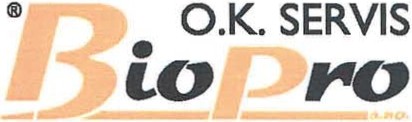 Věc: NA B Í DK A č. NAB-23-00367Vážení,Vysoká	škola	chemicko- technologickáxxxxx                        Technická 1905/516000 Praha 6 - DejviceČeská republikaDne: 21.6.2023na základě vypsaného výběrového řízení - Výuková extrakční jednotka - Vám zasíláme naši cenovou nabídku na Armfield jednotku UOPS-MKII-A:	Sltana:2/2	NAB-23-00367Ceny:	Ceny jsou uvedeny v Kč bez DPH včetně instalace a zaškolení obsluhy.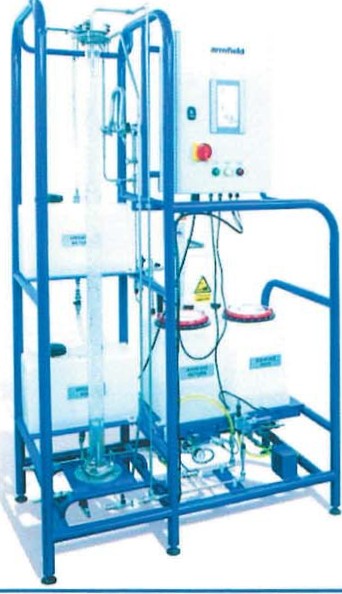 Děkujeme Vám za pozornost, kterou věnujete naší nabídce. Rádi zodpovíme Vaše případné dotazy či dohodneme naši osobní návštěvu.S pozdravem za O.K. SERVIS BioPro, s.r.o.,xxxxxTel.: xxxxxe-mail: xxxxxxxxxx - jednatel společnostiO.K. SERVIS BíoPro, s.r.o.l.Laboratorní extrakční jednotka, kde těžší fází bude fáze vodná a lehčí fází bude fáze organická../Základ ni určeniExtrakce bude probíhat ve skleněné koloně, která bude uzpůsobena tak, aby Ji bylo možno naplnit sypanou výplní. Výška výplně minimálně 1,2 m../Základ ni určeniNádrž na vodu o objemu minimálně 25 I. Nádrž na organiku o objemu minimálně 18 I../Základ ni určeniŘízené čerpadlo poskytující průtok kapalných fází včetně měření průtoku../Základ ni určeniMěření teploty obou fází../Základ ni určeniVentily na odběr vzorků z obou fází na vstupu i na výstupu../Základ ni určeniElektronické měření koncentrace přecházejíc/ složky ve vodné fázi na vstupu a na výstupu../Základ ni určeniZobrazení měřených veličin na numerickém displeji na řídícím panelu a možnost připojení               k PC../Základ ni určeniZařízení musí být v kompaktní samonosné přemístitelné konstrukci../Základ ni určeniCelková výška přístroje nesmí přesáhnout 3 m../2.PříslušenstvíPC, Software pro PC, připojení k PC../Součástí  bude  návrh	vhodného	extrakčního	rozpouštědla	a	přecházející	látky pro studentskou laboratorní úlohu../č.Kat.číslo:Popis položky:Množství:Cena bez DPH:Celkem za položku:Sazba DPH:1UOPS-Mkll-AExtrakční jednotka kapalina/kapalina (zahrnuje výukový software a protokolování dat} SOHzPočítač je součástí  dodávkyLaboratorní kapalina/kapalina extrakční kolona určená  pro  použití  s1-oktanolem  a  kyselinou propionovouDélka kolony 1,m (pracovní délka 1,2m), průměr semm, vyrobené ze sklaKolona s15mm skleněnými Rashingovými kroužky Systém cirkulace vodné fáze s 251 zásobní nádrží, 25 zpětnou nádrží a čerpadlo s proměnnou rychlostí Čerpadlo je kalibrováno a poskytuje průtoky:50-250 ml/minCirkulační systém s organickou fází s181 zásobní nádrží, 181 zpětnou nádrží a vzduchem ovládaným čerpadlem s proměnnou rychlostíČerpadlo je kalibrováno a poskytuje průtok:50-250 ml/minObsahuje ventil pro odběr vzorků obou fází pro analýzuDotykový panel pro ovládání/kalibraci čerpadel a zobrazení měřeníJeden ventil pro upravení organické fáze nebo vodné fázeJemné nastavení rozhraní spodní fáze pro kompenzaci změny specifické hmotnosti 1-oktanolu Záznam dat jako standard, software vypočítává koncentraci kyseliny ve vodné fázi, ze které může být určena účinnost extrakceACl-A 220-240V/loh/50Hz kompresor je součástí dodávky1ks1183000,0C1183 000,0C21 %Celkem bez DPH: 1183000,00KčDPH:  248 430,00KčCelkemsDPH:1  431 430,00KčCelkem bez DPH: 1183000,00KčDPH:  248 430,00KčCelkemsDPH:1  431 430,00KčCelkem bez DPH: 1183000,00KčDPH:  248 430,00KčCelkemsDPH:1  431 430,00KčCelkem bez DPH: 1183000,00KčDPH:  248 430,00KčCelkemsDPH:1  431 430,00KčCelkem bez DPH: 1183000,00KčDPH:  248 430,00KčCelkemsDPH:1  431 430,00Kč